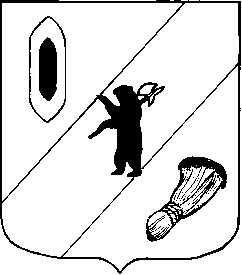 АДМИНИСТРАЦИЯ  ГАВРИЛОВ-ЯМСКОГОМУНИЦИПАЛЬНОГО  РАЙОНАПОСТАНОВЛЕНИЕ03.09.2015 № 1001Об обеспечении тепло и водоснабжения населения,водоотведения в с.Ильинское-УрусовоРассмотрев обращение директора Шопшинского МУП ЖКХ (ВХ.07.01-3256/15 от 28.08.2015), руководствуясь пунктом 4 статьи 14 Федерального закона от 06.10.2003 № 131-ФЗ «Об общих принципах организации местного самоуправления в Российской Федерации», пунктом 7.13 Положения о порядке управления и распоряжения имуществом, находящемся в собственности Гаврилов-Ямского муниципального района, утверждённого решением Собрания представителей Гаврилов-Ямского муниципального района от 18.12.2014 № 47, статьями 26, 31 и 41 Устава Гаврилов-Ямского муниципального района,АДМИНИСТРАЦИЯ МУНИЦИПАЛЬНОГО РАЙОНА ПОСТАНОВЛЯЕТ:1. Поручить с 01.10.2015 обеспечение тепло и водоснабжения населения, водоотведения в с.Ильинское-Урусово Гаврилов-Ямского муниципального района в качестве ресурсоснабжающей организации Великосельскому муниципальному предприятию жилищно-коммунального хозяйства Гаврилов-Ямского муниципального округа.2. Изъять с 30.09.2015 в состав казны Гаврилов-Ямского муниципального района у Шопшинского муниципального унитарного предприятия жилищно-коммунального хозяйства имущество, предназначенное для обеспечения тепло и водоснабжения населения, водоотведения в с.Ильинское-Урусово (Приложение 1).3. Передать с 01.10.2015 муниципальное имущество, указанное в пункте 2 постановления, в хозяйственное ведение Великосельскому муниципальному предприятию жилищно-коммунального хозяйства Гаврилов-Ямского муниципального округа.4. Управлению по архитектуре, градостроительству, имущественным и земельным отношениям Администрации Гаврилов-Ямского муниципального района, начальник Василевская В.В., оформить в установленном порядке изъятие и передачу муниципального имущества в соответствии с пунктами 2 и 3 постановления. 5. Директору Шопшинского МУП ЖКХ Баранову А.В. в срок до 30.09.2015:1) Привести передаваемое имущество в технически исправное состояние.2) Совместно с директором Великосельского МП ЖКХ Гаврилов-Ямского МО Крыловым С.В. обеспечить перезаключение действующих договоров в связи с изменением предмета и целей деятельности  предприятий.6. Контроль за исполнением постановления возложить на заместителя Главы Администрации Гаврилов-Ямского муниципального района Таганова В.Н.7. Постановление вступает в силу с момента подписания.8. Опубликовать настоящее постановление в печати и на официальном сайте Администрации Гаврилов-Ямского муниципального района в сети Интернет.Глава Администрациимуниципального района						В.И.СеребряковПриложение к постановлению Администрации Гаврилов-Ямского муниципального района от 03.09.2015 №  1001Переченьимущества, изымаемого в состав казны Гаврилов-Ямского муниципального района у Шопшинского муниципального унитарного предприятия жилищно-коммунального хозяйства№п/пНаименование имуществаБалансовая стоимость, руб.Остаточная стоимость, руб.Инвентарный номер1Водопровод Ильинское-Урусово.34645,000,0000000062Артскважина с.Ильинское-Урусово121880,860,0000000083Артскважина с.Ильинское-Урусово119465,470,0000000074Очистные сооружения с.Ильинское-Урусово1021591,42422246,5200000095Теплотрасса Ильинское-Урусово415740,000,0000000116Теплотрасса Ильинское-Урусово333118,600,0000000107Сети теплоснабжения Ильинское-Урусово520527,270,0000000128Теплоснабжение Ильинское-Урусово127493,603398,9200000139Котельная Ильинское-Урусово1948552,410,00000001410Насос НМШ 5-25 кот. Ильинское-Урусово 10593,220,00000005811Насос НМШ 5-2504/4 с двиг. 2.2 кВ21042,370,00000014912ОПС (диспергирующее устройство)300000,0092857,06000015013Котел водогрейный ЛУЧ-1,2656370,05446346,740000025